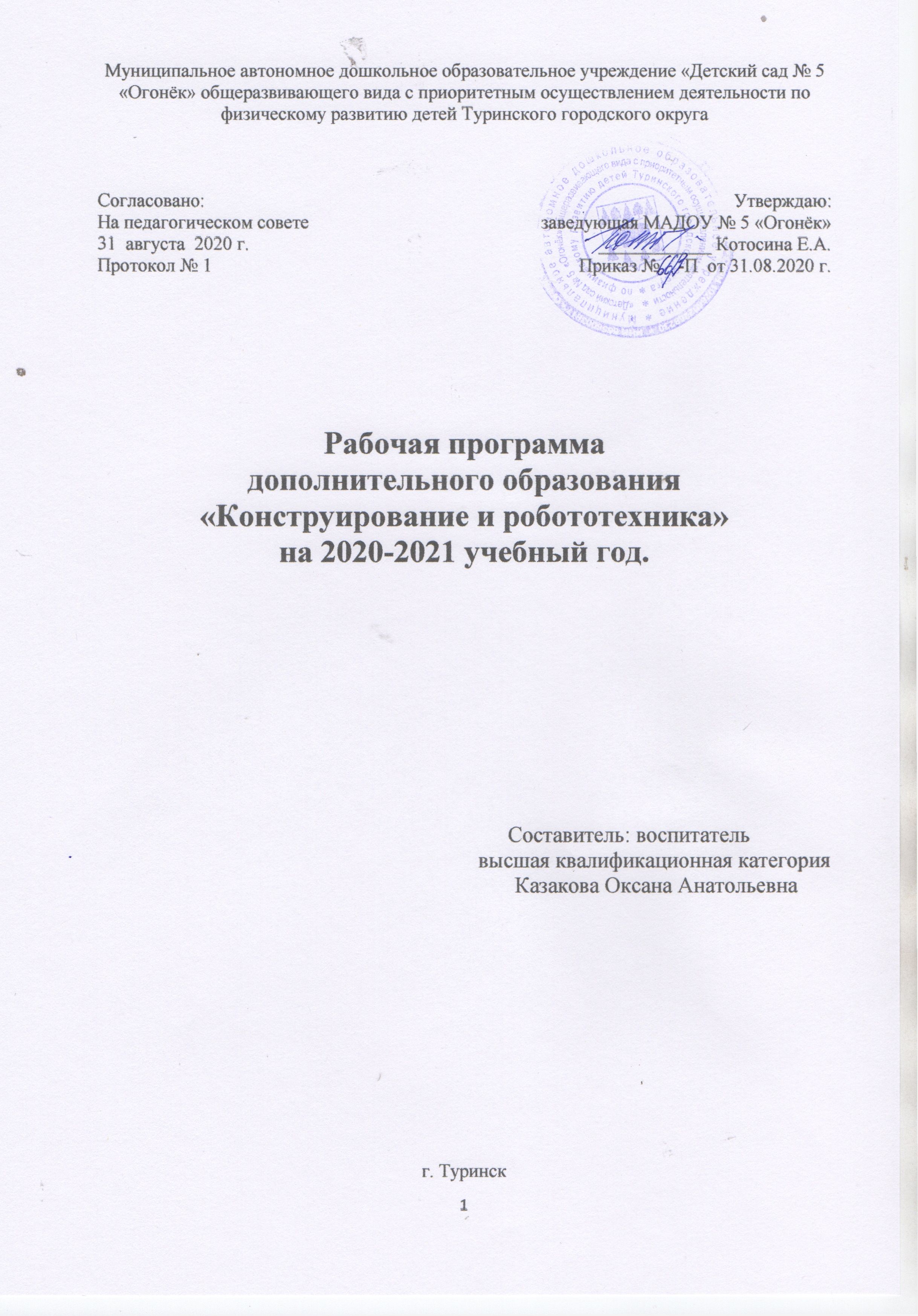 СодержаниеЦелевой раздел……………………………………………………………3Пояснительная записка……………………………………………...3Организационный раздел…………..........................................................72.1.   Перспективный  план совместной образовательной деятельности /младший дошкольный возраст 3-4 года/…………………………………72.2. Перспективный  план совместной образовательной деятельности /средний дошкольный возраст 4-5 лет/…………………………………..92.3. Перспективный  план совместной образовательной деятельности /старший дошкольный возраст 5-6 лет/…………………………………132.4. Перспективный  план совместной образовательной деятельности /старший дошкольный возраст 6-7 лет/…………………………………16      3. Материально-техническое обеспечение программы……………….18Список литературы……………………………………………………….19ПриложениеЦелевой разделПояснительная запискаИгрушки, игры - одно из самых сильных воспитательных средств, в руках общества. Игру принято называть основным видом деятельности ребёнка. Именно в игре проявляются и развиваются разные стороны его личности, удовлетворяются многие интеллектуальные и эмоциональные потребности, складывается характер, что положительно влияет на социальное здоровье дошкольника. Такими играми нового типа являются Лего-конструкторы, которые при всём своём разнообразии исходят из общей идеи и обладают характерными особенностями. Каждая игра с конструктором представляет собой набор задач, которые ребёнок решает с помощью деталей из конструктора.  Задачи даются ребёнку в различной форме: в виде модели, рисунка, фотографии, чертежа, устной инструкции и т.п. и таким образом знакомят его с разными способами передачиинформации.  Постепенное возрастание трудности задач в конструировании позволяет ребёнку идти вперёд и совершенствоваться самостоятельно, т.е. развивать своитворческие способности, в отличие от обучения, где всё объясняется и где формируются только исполнительские черты в ребёнке.Большинство игр с конструктором не исчерпывается предлагаемыми заданиями, а позволяет детям составлять новые варианты заданий и придумывать новые игры с конструктором, т.е. заниматься творческой деятельностью. Так моделирование из Лего-конструкторов   позволяет разрешить сразу несколько проблем, связанных с развитием творческих способностей, воображения, интеллектуальной активности; формированием на основе создания общих построек коммуникативных навыков: умением в совместной деятельности высказывать свои предложения, советы, просьбы, в вежливой форме отвечать на вопросы; доброжелательно предлагать помощь; объединяться в игре в пары, микро-группы.Актуальность. Современное образование  ориентировано на усвоение определённой суммы знаний. Вместе с тем необходимо развивать личность ребенка, его познавательные способности. Конструкторы Лего стимулируют практическое и интеллектуальное развитие детей, не ограничивают свободу экспериментирования, развивают воображение и навыки общения, помогают жить в мире фантазий, развивают способность к интерпретации и самовыражению. Лего - конструктор дает возможность не только собрать игрушку, но и играть с ней. Используя детали не одного, а двух и более  наборов Лего, можно собрать неограниченное количество вариантов игрушек, задающих сюжеты игры.Новизна программы. Данная программа  составлена  на основе методических рекомендаций Е.В.Фешиной «Конструирование в детском саду», «Методический комплект заданий к набору первые механизмы Legoeducation. Отличительная особенность и новизна программы.выражается в реализации задач по развитию творчества и конструктивных навыков через такие формы работы как игровые мини-проекты с использованием конструкторов  Лего. Дошкольники  проходят 4 этапа усвоения данной программы:1-восприятие; 2-мышление;3-действие;4-результат (продукт). По окончанию каждого  занятия ребенок видит результат своей работы.Нормативная база, на основе которой создана программа:ФЗ «Об образовании» от 29.12.20012 N 273-ФЗ «Об образовании в Российской Федерации»Закон Свердловской области от 15.07. 2013 № 78-ОЗ «Об образовании в Свердловской области»Приказ Министерства образования и науки Российской Федерации  (Минобрнауки России) от 17 октября 2013 г. N 1155 г. Москва "Об утверждении федерального государственного образовательного стандарта дошкольного образования"Санитарно-эпидемиологические требования к устройству, содержанию и организации режима работы в дошкольных организациях (Санитарно-эпидемиологические правила и нормативы СанПин 2.4.1.2660-10);письма Министерства образования России от 09.08.2000г. №237 – 23 - 16 «О построении преемственности в программах дошкольного образования и начальной школы»;методическое письмо Министерства образования РФ от 24.04.1995г. № 46 – 19 – 15инструктивно – методическое письмо Министерства образования РФ от 14.03.2000г. № 65 – 23 – 16.учебного плана МБДОУ № 1 на 2014-2015 учебный год; Данная программа оформлена в соответствии с письмом Министерства образования и науки Российской Федерации от 11.12.2006 года№06-1844 « О примерных требованиях к программам дополнительного образования детей», с учётом требований Положения о порядке оформления программ дополнительного образования детей в образовательных учреждениях. Цель программы: развивать конструкторские способности детей дошкольного возраста в условиях детского сада.Задачи:1.Формировать у детей познавательную и исследовательскую активность, стремление к умственной деятельности.2.Развивать мелкую моторику рук, эстетический вкус, конструктивные навыки и умения.3.Совершенствовать коммуникативные навыки детей при работе в паре, коллективе, распределении обязанностей.Направленность программы -художественно-эстетическая.Направление образовательной деятельности    - конструирование.Срок реализации: 4 года.Программа «Леготека» направлена на развитие конструкторских способностей детей. Занятия проводятся с детьми с  3-7 лет по подгруппам (8-10 детей). Длительность занятий определяется возрастом детей.-в младшей группе не более 15 минут(дети 3-4 года)- в средней группе не более 20 мин (дети 4-5 лет)- в старшей группе не более  25 мин (дети 5-6 лет)-в подготовительной к школе группе не более 30 мин (дети 6-7 лет)В течение года на освоение программных задач отводится 36 часов (один раз в неделю).Принципы  Лего-конструированияОсновные принципы по Лего-конструированию:  -  от простого к сложному;- учёт индивидуальных возможностей детей в освоении коммуникативных и конструктивных навыков;- активности и созидательности - использование эффективных методов и целенаправленной деятельности, направленных на развитие творческих способностей детей;- комплексности решения задач - решение конструктивных задач в разных видах деятельности: игровой, познавательной, речевой;- результативности и гарантированности - реализация прав ребёнка на получение помощи и поддержки, гарантии положительного результата независимо от возраста и уровня развития детей.Формы  организации обучения дошкольников конструированиюС целью развития детского конструирования как деятельности, в процессе которой развивается ребенок используются  формы организации обучения, рекомендованные  исследователями З.Е.Лиштван, В.Г.Нечаева, Л.А.Парамонова:1. Конструирование по образцу:заключается в том, что детям предлагаются образцы построек, выполненных  из деталей строительного материла и конструкторов, и показывают способы их воспроизведения. Данная форма обучения обеспечивает детям прямую передачу готовых знаний, способов действий основанных на подражании. Такое конструирование трудно напрямую связать с развитием творчества. Конструирование по образцу, в основе  которого лежит подражательная деятельность - важный решающий этап, где можно решать задачи, обеспечивающие переход детей к самостоятельной поисковой деятельности творческого характера.2.Конструирование по модели:детям в качестве образца предлагается модель, скрывающую от ребенка очертание отдельных ее элементов. Эту модель дети могут воспроизвести из имеющихся у них строительного материала. Таким образом, им предлагают определенную задачу, но не дают способа ее решения. Постановка таких задач перед дошкольниками -достаточно эффективное средство решения активизации их мышления. Конструирование по модели – усложненная разновидность конструирования по образцу.3. Конструирование по условиям:не давая детям образца постройки рисунков и способов ее возведения, определяют лишь условия, которым постройка должна соответствовать и которые, как правило, подчеркивают практическое ее назначение. Задачи конструирования в данном случае выражаются через условия и носят проблемный характер, поскольку способов их  решения не дается. В процессе такого конструирования у детей формируется умение анализировать условия и на основе этого анализа строить практическую деятельность достаточно сложной структуры. Данная форма организации обучения в наибольшей степени способствует развитию творческого конструирования.4.Конструирование по простейшим чертежам и наглядным схемам: моделирующий характер самой деятельности, в которой из деталей строительного материала воссоздаются внешние и отдельные функциональные особенности реальных объектов, создает возможности для развития внутренних форм наглядного моделирования. В результате такого обучения у детей формируется мышление и познавательные способности.5.Конструирование по замыслу: обладает большими возможностями для развертывания творчества детей  и проявления их самостоятельности-они сами решают,что и как будут конструировать. Данная форма не средство обучения детей по созданию замыслов, она лишь позволяет самостоятельно и творчески использовать знания и умения, полученные раннее.6.Конструирование по теме: детям предлагают общую тематику конструкций, и они сами создают замыслы конкретных построек, выбирают материал и способы из выполнения. Это достаточно распространенная в практике форма конструирования очень близка по своему характеру конструированию по замыслу-с той лишь разницей, что замыслы детей здесь ограничиваются определенной темой. Основная цель конструирования по заданной теме- актуализация и закрепление знаний и умений.Требованиям к знаниям и умениям воспитанниковВ процессе реализации поставленных задач осуществляется отслеживание усвоение детьми обучающего и развивающего материала. Периодичность мониторинга -2 раза в год (октябрь-апрель).  Формы отслеживания результатов за деятельностью детей:- наблюдение за деятельностью детей;- задания для самостоятельного выполнения;- общение с ребенком.К концу первого года обучения дети могут:- сравнивать графические модели, находить в них сходства и различия;- использовать специальные способы и приемы с помощью наглядных схем;- строить постройку с перекрытиями, делать   постройку прочной, точно соединять детали между собой;- конструировать по замыслу, заранее обдумывать содержание будущей постройки, называть ее тему, давать ее общее описание, соотносить свой замысел с имеющимся строительным материалом;- сооружать красивые постройки, опираясь на впечатления от рисунков, фотографий, чертежей- располагать кирпичики, пластины вертикально;-правильно использовать детали строительного материала;Планируемый результат младший дошкольный возраст 3-4 годадети могут:- сравнивать графические модели, находить в них сходства и различия;- использовать специальные способы и приемы с помощью наглядных схем;- строить постройку с перекрытиями, делать   постройку прочной, точно соединять детали между собой;- конструировать по замыслу, заранее обдумывать содержание будущей постройки, называть ее тему, давать ее общее описание, соотносить свой замысел с имеющимся строительным материалом;- сооружать красивые постройки, опираясь на впечатления от рисунков, фотографий, чертежей- располагать кирпичики, пластины вертикально;-правильно использовать детали строительного материала;Планируемый результат средний дошкольный возраст 4-5 летдети могут:- анализировать конструктивную и графическую модель;- создавать более сложные постройки, сооружать постройку в соответствии с размерами игрушек, для которых предназначается;- правильно называть детали лего-конструктора (кирпичик, клювик, горка, овал, кирпичик с колесиками);- возводить конструкцию по чертежам без опоры на образец;- обдумывать назначение будущей постройки, намечать цели деятельности;- преобразовывать конструкцию в соответствии с заданным условием.- изменять постройки, надстраивая или заменяя одни детали другими;
- использовать строительные детали с учетом их конструктивных свойств;- преобразовывать постройки в соответствии с заданием;- анализировать образец постройки;- планировать этапы создания собственной постройки, находить конструктивные решения;- создавать постройки по рисунку, схеме;- работать коллективно;- соотносить конструкцию предмета с его назначением;- создавать различные конструкции одного и того же объекта;- создавать модели из пластмассового и деревянного конструкторов по рисунку и словесной инструкции.Планируемый результат старший дошкольный возраст 5-7 летДети научатся:- различать и называть детали конструктора;- конструировать по условиям заданным взрослым;- конструировать по образцу, чертежу, заданной схеме;- самостоятельно и творчески выполнять задания, реализовать собственные замыслы;- работать в паре, коллективе;- рассказывать о постройке.У детей сформируются:- морально-волевые качества: толерантность, старательность, внимательность, умение работать в коллективе, находчивость, творческие способности;- познавательные качества: наблюдательность, любознательность, интерес, исследовательская активность;- качества самостоятельно  договариваться друг с другом;- конструкторские навыки и умения;Дети разовьют мелкую моторику рук, поисковую творческую деятельность, эстетический вкус.Организационный раздел2.1.   Перспективный  план совместной образовательной деятельности /младший дошкольный возраст 3-4 года/Первое полугодие:Учить называть детали лего-конструктора «Дупло»Простейшему анализу сооружённых построек ( выделять форму, величину, цвет деталей)Выполнять простейшую конструкцию в соответствии с заданными условиямиСравнивать предметы по длине и ширинеОбогащать речь словосочетаниямиКронструировать по образцу и условиямРазличать по цвету и формеРазвивать зрительно-моторную координацию при соединении деталей конструктора, добиваться точности в процессе операционных действийВторое полугодие:Познакомить с новыми деталями Учить воспроизводить в постройке знакомый предмет, находить его конструктивное решениеОформлять свой замысел путём предварительного называния будущей постройкиРазвивать и поддерживать замысел в процессе развёртывания конструктивной деятельности, помогать её осуществлятьФормировать умение использовать полученные знания в самостоятельных постройках по замыслу.Примерное распределение занятий на год:Конструирование по образцу (25)Преобразование образца по условиям (4)Конструирование по замыслу (7)             Занятия проводятся раз в неделю по 15-20 минут по подгруппам (по 8-10 детей). Большое внимание уделяется анализу образца: дети учатся определять и называть постройку, её части, форму, цвет, величину конструктивных деталей. В конце каждого месяца дети строят по замыслу, показывая, чему научились на прошлых занятиях.Перспективное планирование в младшей группе2.2. Перспективный  план совместной образовательной деятельности /средний дошкольный возраст 4-5 лет/Первое полугодие:Расширять и обогащать практический опыт детей в процессе конструированияИспользовать специальные способы и приёмы с помощью наглядных моделей и схемУчить определять изображённый на схеме предмет, указывать его функциюФормировать представление, что схема несёт информацию не только о том, какой предмет на ней изображён, но и какой материал необходим для создания конструкции по схеме, а также о способе пространственного расположения  деталей и их соединенияУчить сравнивать графические модели, находить в них сходства и различияФормировать умение строить по схемеУчить сооружать постройки с перекрытиями. Делать постройку прочной, точно соединять детали между собойКонструировать по замыслу, заранее обдумывать содержание будущей постройки, называть её тему, давать её общее описаниеРазвивать творческую инициативу и самостоятельностьВторое полугодие:Закреплять умение анализировать конструктивную и графические моделиУчить сооружать постройку в соответствии с размерами игрушек, для которых она предназначаетсяПравильно называть детали лего-конструктораПродолжать закреплять умение соотносить реальную конструкцию со схемойУчить заранее обдумывать назначение будущей постройки, намечать цели деятельностиСравнивать полученную постройку с задуманнойРазвивать способность к контролю за качеством и результатом работыПримерное распределение занятий на год:Конструирование по образцу и преобразование образца по условиям (26)Конструирование по условиям (4)Конструирование по замыслу (7)Занятия проводятся раз в неделю по 20 минут по подгруппам (по 8-10 детей).На первых занятиях дети закрепляют знания и умения,  приобретённые во второй младшей группе. С этой целью следует весь сентябрь проводить близкие по тематике занятия предыдущего года, но в усложнённом варианте. В средней группе несколько занятий необходимо уделить коллективной постройке. План анализа образца:Рассмотреть объект в целомВыделить цвета деталейНазвать детали лего-конструктораУстановить пространственное расположение частей постройкиПосле анализа занятия необходимо отводить время для обыгрывания построек, поощряя стремление детей к совместной игре. Помогая в объединении построек в общий сюжет.На занятиях по замыслу детей нужно учить обдумывать тему будущей постройки, намечат цель деятельности, давать общее описание будущего продукта, осваивать план разработки замысла, сравнивать полученную постройку с задуманной.Перспективное планирование в средней группе2.3. Перспективный  план совместной образовательной деятельности /старший дошкольный возраст 5-6 лет/Первое полугодие:Закреплять приобретённые в средней группе уменияРазвивать наблюдательность, уточнять представление о форме предметов и их частей, их пространственном расположении, относительной величине, различии и сходствеРазвивать воображение, самостоятельность, смекалку, умение работать сосредоточенноУчить сооружать красивые  постройки,  опираясь на впечатления от рисунков, фотографий, чертежейПродолжать знакомить с новыми деталямиДобиваться рассуждений вслух при решении конструктивной задачиУчить заранее обдумывать замысел будущей постройки, представлять её общее конструктивное решение, соотносить свой замысел с имеющимся строительным материаломВторое полугодие:Учить работать с мелкими деталямиСоздавать более сложные  постройкиРаботать вместе, не мешая друг другу, создавать коллективные постройкиУчить рассказывать о постройке других воспитанниковСамостоятельно распределять обязанностиУчить помогать товарищам в трудную минутуВозводить конструкцию по чертежам без опоры на образецФормировать умение преобразовывать конструкцию в соответствии с заданными условиямиНаправлять детское воображение на создание новых оригинальных конструкцийРазвивать творческую активностьНавыки межличностного общения и коллективного творчестваСпособности к анализу и планированию деятельностиИнтерес к лего-конструкторуПримерное распределение занятий на год:Конструирование по образцу и преобразование образца по условиям (26)Конструирование по условиям (4)Конструирование по замыслу (8)Занятия проводятся раз в неделю по 25 минут по подгруппам (по 8-10 детей).    На первых занятиях дети закрепляют знания и умения, приобретённые в средней группе. С этой целью весь сентябрь следует проводить близкие по тематике занятия предыдущего года, но в усложнённом варианте.Основные формы занятий:Моделирование по схеме, замыслу, образцуРабота над проектами (второе полугодие)Проект даёт ребёнку возможность экспериментировать, создавать собственный мир, повысить самооценку и учит работать в коллективе. Дети приобретают опыт в процессе общения друг с другом, учатся уважать мнения и работу других. Работа над проектом начинается с выбора темы и включает в себя следующие этапы:Подготовительный: рассматривание иллюстраций, фотографий, беседы по теме проектаОсновной делится на две части: рассматривание образцов, схем, создание проекта на нескольких занятияхЗаключительный: вывод о проделавнной работе. Дети представляют свой проект и поощряются за оригинальные идеи, фантазию, старательность, интерес.Перспективное планирование в старшей группе2.4. Перспективный  план совместной образовательной деятельности /старший дошкольный возраст 6-7 лет/Задачи:Закреплять навыки, полученные в старшей группеОбучать конструированию по графической моделиУчить строить по замыслу, развивать воображение, умение заранее обдумывать предметное содержание, назначение и строение будущей постройки, строительного материала и возможности конструкции в пространстве.Учить работать в группе(внимательно относиться друг к джругу, договариваться о совместной работе, распределять обязанности, планировать общую работу, действовать согласно договору. Плану, конструировать в соответствии с общим решением).Примерное распределение занятий на год:Конструирование по образцу  и преобразование образца по условиям (26)Конструирование по условиям (4)Конструирование по замыслу (8)Занятия проводятся раз в неделю по 30 минут по подгруппам (по 8-10 детей)     На первых занятиях дети закрепляют знания и умения, приобретённые в старшей группе. С этой целью весь сентябрь следует проводить близкие по тематике занятия предыдущего года, но в усложнённом варианте.Перспективное планирование в подготовительнойк школе группе3. Материально-техническое обеспечение программыДля успешного  выполнения поставленных задач необходимы следующие условия:Предметно-развивающая среда: Строительные  наборы и конструкторы:- настольные;- напольные;- деревянные;- металлические;- пластмассовые (с разными способами крепления);- «Лего-Дупло», «Лего-Дакта», подобные отечественным конструкторам;Для   обыгрывания конструкций необходимы  игрушки (животные, машинки и др.).Демонстрационный материал:- наглядные пособия;- цветные иллюстрации;- фотографии;- схемы;- образцы;- необходимая литература.Техническая оснащенность:- магнитофон;- фотоопарат;- диски, касеты с записями (познавательная информация, музыка, видеоматериалы);- интерактивная доска;- компьютер;- демонстрационная магнитная доска.Список литературы:1.Комарова Л.Е «Строим из Lego» ( моделирование логических отношений и объектов реального мира средствами конструктора Lego).-М.; Линка Прес,2001г.2. Куцакова Л.В «Конструирование  и ручной труд в детском саду» Издательство: Мозаика-Синтез 2010г.3. Методический комплект заданий к набору первые механизмы Legoeducationсложные задания, связанные с физикой.4.  Парамонова Л.А. «Теория и методика творческого конструирования в детском саду» М.;Академия,2002г.-192с.5. Программное обеспечение LegoEgucationWegov1,2.6. ФешинаЕ.В.Лего-конструирование в детском саду. - М.: ТЦ Сфера, 2012.-114с.МесяцтемацелисентябрьЗнакомство с лего-кабинетомПознакомить с лего-конструкторомЗакреплять знания цвета и формысентябрьВорота для заборчикаУчить выполнять простейшую конструкцию ( из мягкого лего) – ворота, устанавливать опоры и класть на них перекладинусентябрьПирамидкаУчить строить простейшие постройки.Формировать бережное отношение к конструкторусентябрьБашенкаУчить строить простейшие постройки.Формировать бережное отношение к конструкторуоктябрьЗдравствуй, лес!Познакомить с некоторыми видами деревьев, растущих в лесу, научить различать деревьяоктябрьМы в лесу построим домРазвивать творческое воображение.Учить подражать звукам и движениям персонажейУчить строить дом из лего-конструктораоктябрьРазные домикиЗакреплять умение строить домикиоктябрьКонструирование по замыслуЗакреплять полученные навыки.Учить заранее обдумывать содержание будущей постройки, называть её тему, давать общее описаниеРазвивать творческую инициативу и самостоятельностьноябрьМебель для комнатыРазвивать способности выделять в предметах их функциональные частиУчить анализировать образец ноябрьМебель для кухниЗакреплять умение строить мебель Запоминать название предметов мебелиноябрьПечкаПознакомить с русской печкойРазвивать воображение, фантазиюУчить строить печку из конструктораноябрьКонструирование по замыслуЗакреплять полученные навыкиУчить заранее обдумывать содержание будущей постройки, называть её тему, давать общее описаниеРазвивать творческую инициативу и самостоятельностьдекабрьУтята в озереУчить внимательно слушать стихотворениеСтроить из конструктора утятдекабрьВолшебные рыбкиРассказать о рыбахУчить строить рыб из конструкторадекабрьМостик через речкуУчить строить мостик, точно соединять строительные деталидекабрьКонструирование по замыслуЗакреплять полученные навыкиУчить заранее обдумывать содержание будущей постройки, называть её тему, давать общее описание.Развивать творческую инициативу и самостоятельностьянварьПостроим загон для коровЗакреплять понятия «высокий», «низкий"Учить выполнять задания по условиямРазвивать творчество, воображение, фантазиюянварьГрузовая машинаУчить создавать простейшую модель грузовой машиныВыделять основные части и деталиянварьДомик фермераФормировать обобщённые представления о домахУчить сооружать постройки с перекрытиями. Делать их прочнымиРазвивать умение выделять частиПознакомить с понятием «фундамент»январьМельницаРассказать о мельницеРазвивать воображение, фантазиюфевральМашина с прицепомУчить строить машину с прицепомРазвивать навыки конструированияфевральПожарная машинаПознакомить с профессией пожарногоУчить строить пожарную машинуфевральКорабликРассказать о корабляхУчить строить более сложную постройкуРазвивать внимание, навыки конструированияфевральКонструирование по замыслуЗакреплять полученные навыкиУчить заранее обдумывать содержание будущей постройки. Называть её тему, давать описаниеРазвивать творческую инициативу и самостоятельностьмартДетская площадкаПоказать детскую площадкуПостроить песочницу, лесенкимартГорка для ребятПродолжать знакомить с детской площадкойРазвивать память и наблюдательностьмартВсе работы хорошиПознакомить с разными профессиямиУчить отличать их по внешнему видуВоспитывать уважение к труду взрослыхмартКонструирование по замыслуЗакреплять полученные навыкиУчить заранее обдумывать содержание будущей постройки, называть её тему, давать общее описание
Развивать творческую инициативу и самостоятельностьапрельРакетаРассказать о космосеУчить строить ракетуапрельЛуноходРассказать о луноходеУчить строить из деталей конструктораапрельКосмонавтыПродолжать знакомить с космосомУчить строить космонавтов из мелких деталейапрельКонструирование по замыслуЗакреплять полученные навыкиУчить заранее обдумывать содержание будущей постройки, называть её тему, давать общее описаниеРазвивать творческую инициативу и самостоятельностьмайЖивотные в зоопаркеРассказать о зоопаркеУчить строить утку, слонамайВольер для тигров и львовУчить всем вместе строить одну поделкумайКрокодилПродолжать знакомить с зоопаркомУчить строить крокодиламайКонструирование по замыслуЗакреплять полученные навыкиУчить заранее обдумывать содержание будущей постройки, называть её тему, давать общее описаниеРазвивать творческую инициативу и самостоятельностьМесяцтемацелисентябрьКонструирование по замыслуЗакреплять навыки, полученные в младшей группеУчить заранее обдумывать содержание будущей постройки, называть её тему, давать общее описание. Развивать творческую инициативу и самостоятельность сентябрьБашняЗакреплять навыки, полученные в младшей группе, и приёмы построек снизу вверх. Учить строить простейшие постройки. Формировать бережное отношение к конструкторусентябрьСтроим лесЗакреплять умение строить лесные деревьяУчить отличать деревья друг от другаЗакреплять названия деталей, цветсентябрьМостикУчить строить мостик, точно соединять строительные детали, накладывать их друг на другаоктябрьВесёлые утятаРазучивать стихотворения про утятУчить строить утят, используя различные деталиоктябрьКрасивые рыбкиУточнять и расширять представления о рыбахРазвивать умение наблюдать, анализировать, делать выводыУчить строить морских обитателейоктябрьГусёнокУчить строить из конструктора гусёнкаоктябрьКонструирование по замыслуЗакреплять полученные навыки. Учить заранее обдумывать содержание будущей постройки, называть её тему, давать общее описание.Развивать творческую инициативу и самостоятельность.ноябрьУлиткаУчить строить улитку. Воспитывать добрые отношения. Развивать память, мышление, внимание.ноябрьБольшие и маленькие пирамидкиУчить строить разные пирамидки.Развивать внимание, мелкую моторику рук.Учить бережно относиться к конструкторуноябрьВорота для заборчикаУчить строить ворота для заборчикаАккуратно и крепко скреплять детали лего-конструктора «Дупло»ноябрьКонструирование по замыслуЗакреплять полученные навыки. Учить заранее обдумывать содержание будущей постройки, называть её тему, давать общее описание. Развивать творческую инициативу и самостоятельностьдекабрьЛесной домикУчит строить домРаспределять детали лего-конструктора правильноРазвивать творческое воображение, навыки конструированиядекабрьМебельРазвивать способность выделять в реальных предметах их функциональные части. Учить анализировать образецдекабрьРусская печьРассказать о русской печкеРазвивать воображение, фантазию.Учить строить печку из конструкторадекабрьКонструирование по замыслуЗакреплять полученные навыкиУчить заранее обдумывать содержание будущей постройки, называть её тему, давать общее описание.Развивать творческую инициативу и самостоятельностьянварьЗагон для коров и лошадейУчить строить загоны по условиям. Равивать глазомер, навыки конструирования. Мелкую моторику рукянварьГрузовикУчить строить различные машины, используя детали лего-конструктораянварьДом фермераУчить строить большой дом для фермера.Развивать фантазию, творчество.Учить доводить начатое дело до концаянварьМельницаУчить строить мельницуРазвивать воображение, фантазиюфевральЗнакомство со светофоромУчить слушать сказку.Рассказать о светофоре.Закреплять навыки конструирования.февральПродолжение знакомства со светофоромПродолжать знакомить со светофором.Учить правила дорожного движения.Строить проезжую часть и надземный переход.февральРоботПознакомить с игрушкой робот.Учить строить из лего-конструкторафевральКонструирование по замыслуЗакреплять полученные навыкиУчить заранее обдумывать содержание будущей постройки, называть её тему, давать общее описание.мартМы едем в зоопаркУчить отличать хищников от травоядных животныхмартСлонУчить строить слонаПродолжать знакомить с обитателями зоопаркамартОбезьянаУчить строить обезьяну. Продолжать знакомить с обитателями зоопарка.мартКонструирование по замыслуЗакреплять полученные навыкиУчить заранее обдумывать содержание будущей постройки, называть её тему, давать общее описание.Развивать творческую инициативу и самостоятельностьапрельРакета, космонавтыРассказать о космических ракетах и космонавтах. Учить строить ракету и космонавтов.апрельГрузовая машина с прицепомУчить сооружать знакомую конструкцию по графической модели, соотносить её элементы с частями предметаапрельКораблиДать обобщённое представление о кораблях. Учить способам конструирования. Закреплять имеющиеся навыки конструирования. Учить сочетать в постройке детали по форме и цвету, устанавливать пространственное расположение построекапрельПоездПознакомить с приёмами сцепления кирпичиков с колёсами, друг с другом, основными частями поезда. Развивать фантазию, воображение.апрельКонструирование по замыслуЗакреплять полученные навыки. Учить заранее обдумывать содержание будущей постройки, называть её тему, давать общее описание. Развивать творческую инициативу и самостоятельность.майРазные профессииРассказать о некоторых профессиях (фермер, доярка, повар,  водитель)майПожарная машинаРассказать о работниках пожарной части. Учить строить из конструктора пожарную часть и пожарную машинуРазвивать творчество и логическое мышлениеУчить понимать нужность профессиимайСамолётРассказать о профессии лётчикаУчить строить самолёт, выделяя функциональные части. Развивать интерес и творчествомайКонструирование по замыслуЗакреплять полученные навыки.Учить заранее обдумывать содержание будущей постройки, называть её тему, давать общее описание. Развивать творческую инициативу и самостоятельность.МесяцтемацелисентябрьКонструирование по замыслуЗакреплять навыки, полученные в средней группе. Учить заранее обдумывать содержание будущей постройки, называть её тему, давать общее описание. Развивать творческую инициативу и самостоятельность.сентябрьИзбушка на курьих ножкахУчить работать в коллективе дружно, помогая друг другусентябрьМостик через речкуУчить строить мостик. Развивать мелкую моторику рук и навыки конструирования. Учить доводить начатое дело до конца. сентябрьКолодецУчить коллективно строить простейшую постройку.октябрьДом лесникаУчить строить большой дом для лесникаоктябрьРазные домикиУчить строить домики разной величины и длиныоктябрьКафеУчить создавать сложную постройку, работать вместе, не мешая друг другуоктябрьКонструирование по замыслуЗакреплять навыки, полученные в средней группе. Учить заранее обдумывать содержание будущей постройки, называть её тему, давать общее описание. Развивать творческую инициативу и самостоятельность.ноябрьПлывут кораблиРассказать о водном транспорте. Учить строить корабли. Развивать творчество, фантазию, мелкую моторику рук.ноябрьКатерУчить выделять в постройке её функциональные части. Совершенствовать умение анализировать образец, графическое изображение постройки, выделять в ней существенные части. Обогаш\щать речь обобщающими понятиями : «водный, речной, морской транспорт».ноябрьПароходЗакреплять знания  водном транспорте. Закреплять навыки конструирования.ноябрьКонструирование по замыслуЗакреплять полученные навыки. Учить заранее обдумывать содержание будущей постройки. Называть её тему, давать общеее описание. Развивать творческую инициативу и самостоятельность.декабрьзоопаркЗакреплять представления о многоообразии животного мира. Развивать способность анализировать, делать выводы.декабрьслонУчить строить слона. Развивать творческие навыки, терпение.декабрьверблюдУчить строить верблюдадекабрьКонструирование по замыслуЗакреплять полученные навыки. Учить заранее обдумывать содержание будущей постройки. Называть её тему, давать общеее описание. Развивать творческую инициативу и самостоятельность.январьДомашние животныеУчить строить собаку и кошку. Развивать творчество, фантазию, навыки конструированияянварьдетиУчить строить мальчика и девочку. Учить рассказывать о постройкеянварьДом фермераУчить находить материал для постройкиянварьКонструирование по замыслуЗакреплять полученные навыки. Учить заранее обдумывать содержание будущей постройки, называть её тему, давать общее описание. Развивать творческую инициативу и самостоятельность.февральГрузовой автомобильУчить создавать сложную постройку грузовой машины. Учить правильно соединять детали.февральПожарная частьРассказать о профессии пожарного. Учить строить пожарную машину и пожарную часть. Выучить телефон пожарной части.февральсамолётЗакреплять знаия о профессии лётчика. Учить строить самолёт по схеме.февральКонструирование по замыслуЗакреплять полученные навыки. Учить заранее обдумывать содержание будущей постройки, называть её тему, давать общее описание. Развивать творческую инициативу и самостоятельность.мартПоезд мчитсяУчить строить шпалы разными способами по схемам и поезд по образцу.мартбеседкаЗакреплять представления о назначении и строении беседок, об их частях. Учить строить беседку.мартпастбищеУточнять и закреплять знания о домашних животных, их назначении и пользе для человека. Воспитывать любознательность. Учить строить загоны для домашних животных разными способами.мартКонструирование по замыслуУчить строить загоны для домашних животных разными способами. Закреплять полученные навыки. Учить заранее обдумывать содержание будущей постройки, называть её тему, давать общее описание. Развивать творческую инициативу и самостоятельность.апрельРакета, космонавтыРассказать о первом космонавте нашей страны. Учить строить ракету по схеме.апрельСветофор, регулировщикЗакреплять знания о светофоре.апрельКонструирование по замыслуЗакреплять полученные навыки. Учить заранее обдумывать содержание будущей постройки, называть её тему, давать общее описание. Развивать творческую инициативу и самостоятельность.апрельроботПоказать игрушку робот. Учить строить робота.апрельРечные рыбкиУчить строить рыб. Развивать навыки конструирования, мелкую моторику рук.майаквариумПознакомить с обитателями аквариума. Учить строить аквариум.майлабиринтПознакомить с плоскостным конструированием. Развивать внимание, наблюдательность, мышление, мелкую моторику рук.майпопугайПродолжать знакомить с плоскостным конструированием. Развивать внимание, мелкую моторику рук.майКонструирование по замыслуЗакреплять полученные навыки. Учить заранее обдумывать содержание будущей постройки, называть её тему, давать общее описание. Развивать творческую инициативу и самостоятельность.МесяцтемацелисентябрьКонструирование по замыслуЗакреплять полученные навыки в старшей группе. Учить заранее обдумывать содержание будущей постройки, называть её тему, давать общее описание. Развивать творческую инициативу и самостоятельность.сентябрьКрасивый мостЗакреплять навыки, полученные в старшей группе. Учить строить мост по карточке. сентябрьМы в лесу построим теремокРазвивать творческое воображение. Учить подражать звукам и движениям персонажей. Учить строить теремок.сентябрьИзбушка Бабы ЯгиЗакреплять умение строить по карточке. Учить строить сказочную избушку Бабы Яги.октябрьГрузовик везёт кирпичиУчить строить по схеме. Находить в схемах сходство и различия. Учить рассказывать о проделанной работе.октябрьКорабльЗакреплять навыки конструирования. Учить сочетать в постройке детали по форме и цвету. Устанавливать пространственное расположение построек.октябрьАэропортУчить строить разные самолёты по схемам. Развивать глазомер, навыки конструирования. октябрьКонструирование по замыслуЗакреплять полученные навыки. Учить заранее обдумывать содержание будущей постройки, называть её тему. Давать общее описание. Развивать творческую инициативу и самостоятельность.ноябрьМногоэтажные домаРазвивать творческую инициативу и самостоятельность. Формировать обобщённые представления о домах.ноябрьМагазиныЗакреплять названия магазинов, их виды.ноябрьДетский садУчить строить детский сад. Развивать память. Внимание.ноябрьКонструирование по замыслуЗакреплять полученные навыки. Учить заранее обдумывать содержание будущей постройки, называть её тему, давать общее описание. Развивать творческую инициативу и самостоятельность.декабрьЖивотные на фермеУточнять и закреплять знания о домашних животных, об их назначении и пользе для человека. Воспитывать любознательность, навыки конструирования.декабрьОвечкаВызвать положительные эмоции от стихотворений о животных В.Степанова : «Кошка», «Петух», «Овечка». Закреплять знания о домашних животных. Учить строить животных.декабрьДом фермераЗакреплять навыки строить по схемам. Учить строить двухэтажный дом фермера.декабрьКонструирование по замыслуЗакреплять навыки, полученные на прошлых занятиях. Учить строить по замыслу. Развивать творчество, навыки конструирования.январьКачелиУчить строить сложную постройку.январьКаруселиПродолжать строить сложную постройку.январьБеседка для ребятУчить строить беседку, которая находится на участке детского сада по памяти. Развивать память, навыки конструирования.январьГоркаУчить определять особенности  формы деталей конструктора, размера и расположения.февральГородской транспортЗакреплять знания о городском транспорте. Развивать наблюдательность, внимание, память. Учить строить автобус.февральСветофорЗакреплять знания о светофоре.февральЗнакомство с дорожными знакамиПознакомить с дорожными знаками. Учить строить дорожные знаки на плате.февральКонструирование по замыслуЗакреплять полученные навыки. Учить заранее обдумывать содержание будущей постройки, называть её тему, давать общее описание. Развивать инициативу и самостоятельность.мартИграем в зоопаркЗакреплять знания о работниках зоопарка, его обитателях.мартСлонУчить строить слона с большим хоботоммартВерблюдПродолжать знакомить с обитателями зоопарка. Учить строить одно и двугорбых верблюдовмартКонструирование по замыслуЗакреплять полученные навыки. Учить заранее обдумывать содержание будущей постройки, называть её тему, давать общее описание. Развивать инициативу и самостоятельность.апрельРакета, космонавтыЗакреплять знания о первом космонавте Ю.Гагарине. Учить строить ракеты.апрельКосмический корабльРассказать о космическом корабле. Учить строить космический корабль.апрельЛуноходРассказать о луноходе. Учить строить луноход из деталей конструктора.апрельКонструирование по замыслуЗакреплять полученные навыки. Учить заранее обдумывать содержание будущей постройки, называть её тему, давать общее описание. Развивать инициативу и самостоятельность.майПаровоз везёт товарыПознакомить с приёмами сцепления кирпичиков с колёсами, друг с другом, основными составными частями поезда. Развивать фантазию, воображение.майСтанцияПродолжать знакомить с железной дорогой. Учить строить станцию для паровозиков.майДома на нашей улицеЗакреплять умение строить домикимайКонструирование по замыслуЗакреплять полученные навыки. Учить заранее обдумывать содержание будущей постройки, называть её тему, давать общее описание. Развивать инициативу и самостоятельность.